Exerícios sobre as dicotomias de SaussureQuestão 1) Comente os conceitos de sintagma e paradigma exemplificando com trechos dos poemas abaixo. Tecendo a ManhãJoão Cabral de Melo NetoUm galo sozinho não tece uma manhã:ele precisará sempre de outros galos.De um que apanhe esse grito que elee o lance a outro; de um outro galoque apanhe o grito de um galo antese o lance a outro; e de outros galosque com muitos outros galos se cruzemos fios de sol de seus gritos de galo,para que a manhã, desde uma teia tênue,se vá tecendo, entre todos os galos.E se encorpando em tela, entre todos,se erguendo tenda, onde entrem todos,se entretendendo para todos, no toldo(a manhã) que plana livre de armação.A manhã, toldo de um tecido tão aéreoque, tecido, se eleva por si: luz balão.QuadrilhaCarlos Drummond de AndradeJoão amava Teresa que amava Raimundoque amava Maria que amava Joaquim que amava Lili,que não amava ninguém.João foi para os Estados Unidos, Teresa para o convento,Raimundo morreu de desastre, Maria ficou para tia,Joaquim suicidou-se e Lili casou com J. Pinto Fernandesque não tinha entrado na história.Questão 2) A ilustração a seguir representa a família de línguas indo-europeias, a partir da teoria da árvore genealógica. Essa teoria explica traços em comum entre as línguas, denotando relação de parentesco entre elas, como ocorre, por exemplo, em traços similares da palavra pai ou irmão em algumas línguas, observe:“Pai”: pater (em latim), pitar (em sâncrito), father (em inglês), Vater (em alemão);“Irmão”: bhratar- (sânscrito), frater (latim), brother (inglês).Explique a reconstrução do indo-europeu valendo-se do conceito de diacronia e o diferencie do conceito de sincronia.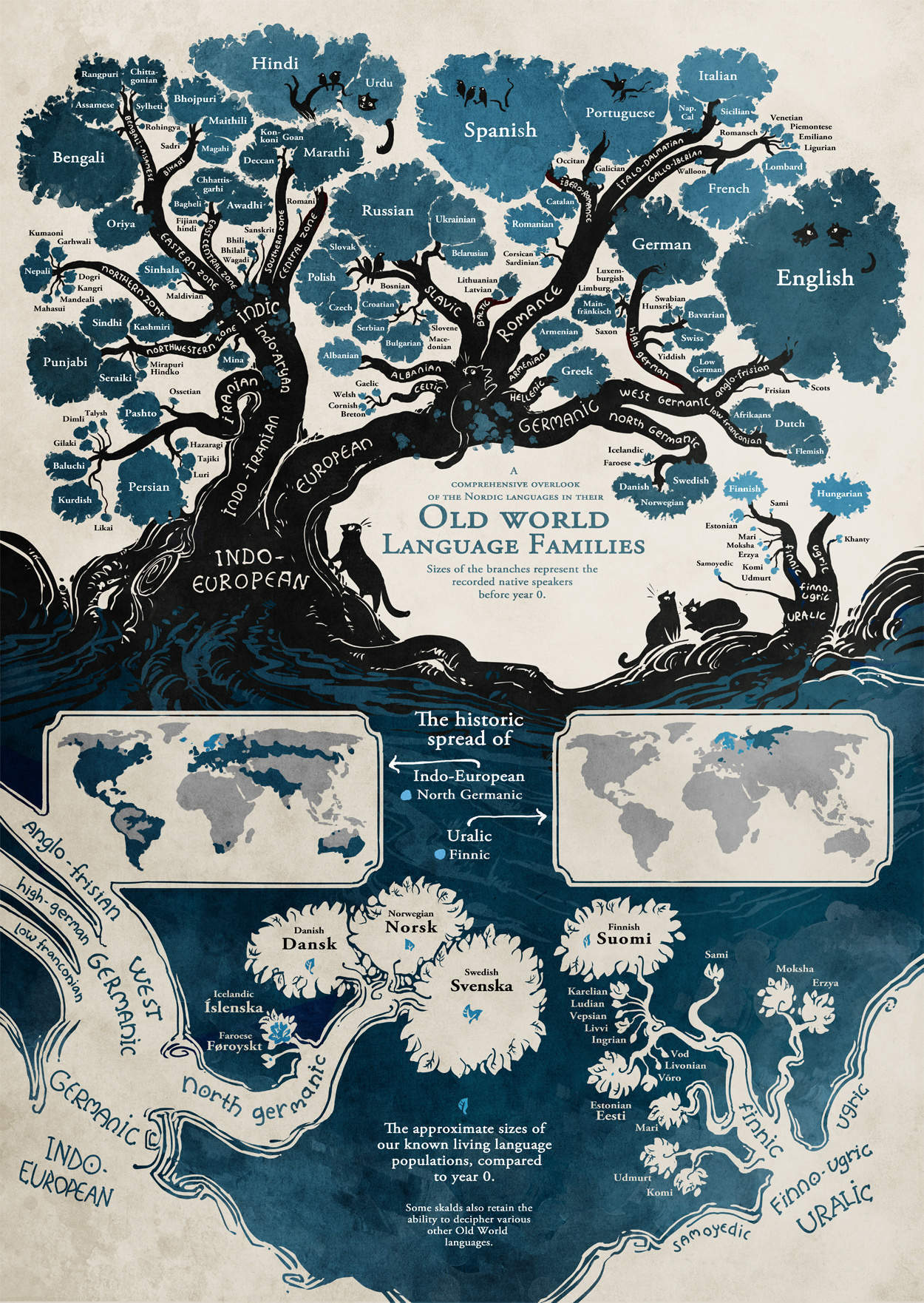 Questão 3) Leia as afirmações a seguir e, a partir delas, explique os conceitos de língua e fala.- Para Saussure o objeto de estudo da linguística é a língua e não a fala. - Saussure disse que na língua só há diferenças. Questão 4) “Conta-se que um determinado professor explicava o conceito saussuriano de signo escrevendo, com uma das mãos, no quadro negro, a palavra “nariz” e apontando, com a outra, para o próprio nariz”. Podemos dizer que este professor estava correto com relação ao conceito de signo linguístico para Saussure? Comente a ação do professor a partir dos conceitos de significante e significado.  